Narrative Rubric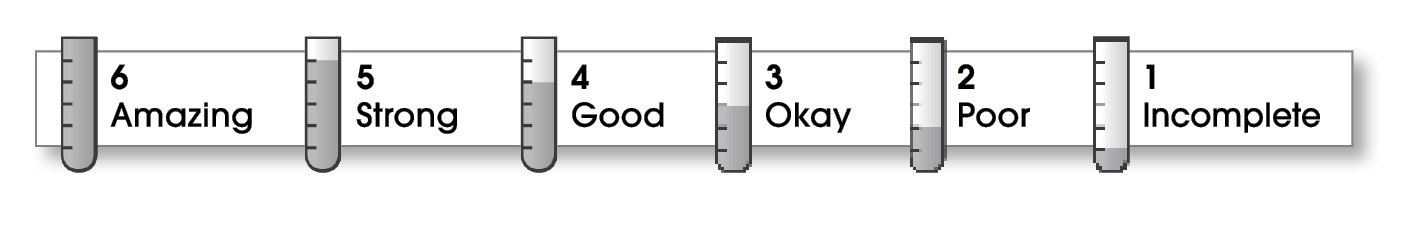 Comments: This is a great example of narrative writing with a lot of description. Your details help pull the reader into your story. Your sense of humor comes through, too! Your story is well organized, with all of your details following in chronological order. This makes your story easy to follow. © Thoughtful Learning	For Writers Express Name:Title:Soggy Roads5StructureThe writing . . .focuses on a specific experience or time in the writer’s life.pulls the reader into the story.includes a beginning, a middle, and an ending. gives the events in an order that is easy to follow.The writing . . .focuses on a specific experience or time in the writer’s life.pulls the reader into the story.includes a beginning, a middle, and an ending. gives the events in an order that is easy to follow.5Ideasanswers the 5 W’s (Who? What? When? Where? Why?) about the experience.uses sensory details and dialogue to make the story come alive.uses specific words to give the reader a clear picture.sounds honest and engaging.flows smoothly from one idea to the next.answers the 5 W’s (Who? What? When? Where? Why?) about the experience.uses sensory details and dialogue to make the story come alive.uses specific words to give the reader a clear picture.sounds honest and engaging.flows smoothly from one idea to the next.5Conventionsis free of most errors in grammar, punctuation, and spelling.  uses the format provided by the teacher or follows another effective design.is free of most errors in grammar, punctuation, and spelling.  uses the format provided by the teacher or follows another effective design.